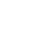 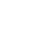 Your contributions toward the cost of medical, dental and vision coverage are automatically deducted from your paycheck before taxes.MEDICAL COVERAGEDENTAL COVERAGEVISION COVERAGERegistered Domestic Partner (RDP) Contributions: Your contributions to cover an RDP are the same as those to cover a legal spouse. However, because of Internal Revenue Code (IRC) restrictions, in most cases, the fair market value of your RDP’s or RDP’s children’s (if they are not federal tax dependents) healthcare coverage will be taxable to you as imputed income. This value is determined by the amount that The Company pays in premium for RDP coverage. This amount raises your taxable gross income. Also, the payroll deductions to cover an RDP must be taken on an after-tax basis.SUPPLEMENTAL LIFE/AD&DDeductions for supplemental Life/AD&D are taken from your paycheck after taxes. Rates are available online during enrollment.Coverage TierEmployee Contribution (Monthly/Semi-Monthly/Biweekly)Employee Contribution (Monthly/Semi-Monthly/Biweekly)Employee Contribution (Monthly/Semi-Monthly/Biweekly)Medical Plan AMedical Plan BMedical Plan CEmployee Only Employee + Spouse/RDP Employee + Child(ren) Family$XX.XX$XX.XX$XX.XX$XX.XX$XX.XX$XX.XX$XX.XX$XX.XX$XX.XX$XX.XX$XX.XX$XX.XXCoverage TierEmployee Contribution (Monthly/Semi-Monthly/Biweekly)Employee Contribution (Monthly/Semi-Monthly/Biweekly)Dental Plan ADental Plan BEmployee Only Employee + Spouse/RDP Employee + Child(ren) Family$XX.XX$XX.XX$XX.XX$XX.XX$XX.XX$XX.XX$XX.XX$XX.XXCoverage TierEmployee Contribution (Monthly/Semi-Monthly/Biweekly)Employee Contribution (Monthly/Semi-Monthly/Biweekly)Vision Plan AVision Plan BEmployee Only Employee + Spouse/RDP Employee + Child(ren) Family$XX.XX$XX.XX$XX.XX$XX.XX$XX.XX$XX.XX$XX.XX$XX.XX